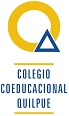 FORMATO DE SOLICITUD DE EVALUACIÓN DIFERENCIADA (Completar por el especialista tratante)	_____________________Firma y timbre EspecialistaNota: Se debe adjuntar informe(s) del  (los) especialista(s).De los informes:Deben ser elaborados por especialistas y/o profesionales del área y deben contar con la identificación del alumno/a, fecha, firma y timbre.Neurólogo, psiquiatra o neuropsiquiatra: Informe con diagnóstico clínico y/o sugerencias para atender la dificultad presentada por el estudiante.Educador Diferencial o psicopedagogo: Informe de diagnóstico de dificultades específicas o problemas generales de aprendizaje.Psicólogo: Informe de evaluación de destrezas cognitivas y/o dificultades socioafectivas o emocionales.(Se aplica los mismos criterios para los informes de fonoaudiólogo, oftalmólogo, otorrinolaringólogo, terapeuta ocupacional u otros profesionales). Agradecemos la gestión realizada. Con ello, se contribuye en la optimización de la información, su orden y distribución a los docentes respectivos y, consecutivamente a la posibilidad de mejora en los procesos de evaluación y registro. Atte.DEPTO. DE ORIENTACIÓN Y PSICOLOGÍA-COENombre del alumno/aCurso                           Edad    Nombre del ProfesionalEspecialidadContacto (fono/ e-mail)Fecha de la EvaluaciónDiagnóstico alumno/a:Tratamiento (Terapias, fármacos u otros) y período del tratamiento (aprox.):Área o asignatura(s)  en que se solicita Ev. Diferenciada:Descripción de apoyo específico solicitado (por áreas de aprendizaje):